FATYM Vranov nad Dyjí, Náměstí 20, 671 03 Vranov nad Dyjí; 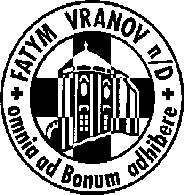 515 296 384, email: vranov@fatym.com; www.fatym.comBankovní spojení: Česká spořitelna č.ú.:1580474329/08009. 9. dvacátá třetí neděle v mezidobí 7,30 Vratěnín – mše svatá9,00 Plenkovice –  mše svatá 9,15 Vranov –  mše svatá 10,15 Olbramkostel – mše svatá 11,11 Lančov – mše svatá11,30 Šumná – posvícenská mše svatá – ve Štítarech mše sv. není10. 9. pondělí bl. Karla Spinoly, kněze a mučedníka16,00 Vratěnín – mše svatá 11. 9. úterý 23. týdne v mezidobí – sv. Emil18,06 Štítary – mše svatá 12. 9. středa Jména Panny Marie7,30 Olbramkostel – mše svatá17,00 Šumná – svatá půlhodinka 00,00 Lančov – není13. 9. čtvrtek památka sv. Jana Zlatoústého, biskupa a učitele církve17,00 Vranov – mše svatá18,00 Šumná – mše svatá 14. 9. pátek svátek Povýšení svatého Kříže  8,00 Vranov – mše svatá16,30 Olbramkostel – mše svatá18,00 Plenkovice – mše svatá18,06 Štítary – mše svatá15. 9. sobota – památka Panny Marie Bolestné 16,00 Podmýče – mše svatá18,00 Vranov  – pouť Nový Jeruzalém mše svatá16. 9. dvacátá čtvrtá neděle v mezidobí 7,30 Štítary – mše svatá + tichá sbírka na varhany7,30 Vratěnín – mše svatá9,00 Plenkovice –  mše svatá 9,15 Vranov –  mše svatá 10,15 Olbramkostel – mše svatá 11,11 Lančov – mše svatáHeslo: Ježíš žije – blízko ti je.15. 9. Vranov v 18,00 – pouť Nový Jeruzalém 23. 9. bude poděkování za úrodu: ve Štítarech, Plenkovicích, Olbramkostele; 30. 9. bude poděkování za úrodu ve Vranově, Vratěníně a Lančově, 29. 9. Moravská automobilová pouť k Panně Marii Jeníkovské – hlaste se u o. Nika nebo u s.k. Táni 731 40 27 48 kvůli počtu míst v autech, 30. 9. Adorační den ve Štítarech